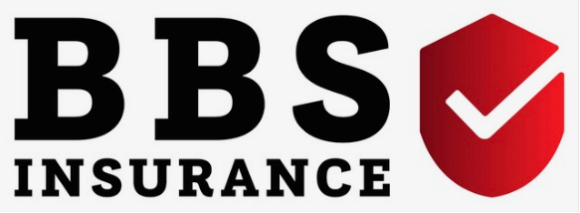 	ЗАЯВАпро здійснення страхової виплати Прошу Вас виплатити мені страхове відшкодування в розмірі ____________________грн. , що були використані мною на придбання медикаментів ⁯, сплату медичних послуг за призначенням лікаря при лікуванні в амбулаторних⁯ , стаціонарних умовах⁯, оздоровлення ⁯ .До Заяви додаю наступні документи                                          Таблиця 1                                                                                                                           Страхове відшкодування прошу виплатити наступним чином: шляхом отримання грошових коштів через систему Аваль-Експрес;шляхом перерахування грошових коштів на особистий розрахунковий  рахунок:Банк________________________   р/р IBAN________________________________________________     МФО____________   ЗКПО________________________ Отримувач платежу_____________________________               Достовірність всієї інформації в цій заяві підтверджую. Попереджений (на), що в разі надання неправдивої/недостовірної інформації мені може бути відмовлено у страховій виплаті/страховому відшкодуванні згідно з вимогами Договору, Правил страхування, чинного законодавства України.Підписуючи цю Заяву: я надаю безвідкличну  згоду, у відповідності до ЗУ «Про захист персональних даних» щодо збору, обробки та використання моїх персональних даних  Страховою компанією «ББС ІНШУРАНС» з метою здійснення страхового відшкодування; надаю згоду та уповноважую працівників Страхової компанії «ББС ІНШУРАНС» на отримання будь-якої інформації, що стосується події, що зазначена в цій Заяві, в будь-яких підприємствах, установах, організаціях, в т.ч. але не виключно поліклініках, лікарнях та інших закладах охорони здоров’я, будь-яких лікарів, спеціалістів;  підтверджую, що не претендую на виплату страхового відшкодування в інших страхових компаніях по даній події та, що до інших страхових компаній не звертався (лася),та не маю наміру звертатися, щодо отримання страхової виплати/страхового відшкодування по заявленій в цій Заяві події; підтверджую, що під час заповнення даної Заяви мені була надана вся необхідна консультативна допомога; у випадку зміни реквізитів для оплати, що вказані в цій Заяві, зобов’язуюся попередити про це Страхову компанію «ББС ІНШУРАНС» та надати інформацію щодо нового порядку оплати та реквізити для здійснення  страхової виплати/страхового відшкодування.Приватне акціонерне товариство«Страхова компанія «ББС ІНШУРАНС»вул. Білоруська, 3м. Київ, Українат. 0 44 299 83 89 (багатоканальний)0 800 336 138 (безкоштовнозі стаціонарних телефонів по Україні)www.bbs.com.ua; dms@bbs.com.ua Голові Правління Страхова компанія «ББС ІНШУРАНС»    Красноруцькому П.В._________________________________________________ПІБ застрахованої особи__________________________________________________________паспорт серія ________№___________________________________виданий ________________________________________________________________________________»___»_________20____________ІПН_______________________________________________________Мешкає за адресою,____________________________________________________________________________________________________Контактний № телефону(обов’язково)_______________________Електронна пошта___________________________________Карта застрахованої особи № __________________________ №ДокументиКількістьФіскальні чеки на суму __________________грн.Товарні чеки, КвитанціїПрибутковий касовий ордер медичного закладуНаправлення на лікування/діагностику/консультацію Довідка/ висновок/виписка з історії (копія)Акт виконаних робітКопія листа непрацездатностіРецепт або вимога лікаря в аптекуКопія паспортуКопія ідентифікаційного номеруБанківські реквізити – для зарахування по б/гКопія свідоцтва платника податків ЛПУ13.Свідоцтво про державну реєстрацію юр.особи(дата)(підпис)